Итоговая таблица оценивания детской работы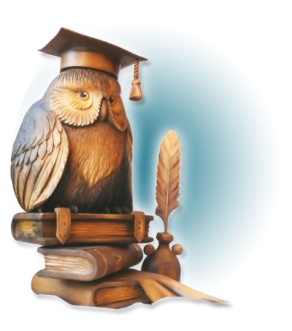 к номинации конкурса«Виртуальная экскурсия «В творческой мастерской любимого писателя»Эксперты: 1. Клементьева Наталья Борисовна,                      2. Фоминых Лидия Александровна.Место работы: 1. ГБОУ СОШ с.Новое Усманово м.р.Камышлинский Самарской области,                               2.  КГУ «Школа-гимназия №10» г. Усть-Каменогорска, КазахстанДолжность: 1. учитель русского языка и литературы                        2.  учитель русского языка и литературы, заместитель директора по учебной работеПрофессиональные достижения:  участники творческих  групп  на портале  «Сеть творческих учителей»:  «Мастер-класс по созданию виртуальной экскурсии с помощью MS PowerPoint».Предъявляемые критерии оцениваются экспертом по следующей шкале: 0 баллов – данный признак разработки полностью отсутствует;  1 балл – слабо отражён; 2 балла – в основном присутствует; 3 балла – данный признак гармонично вписывается в общую концепцию разработки.По положению конкурса оценивание должно проходить по трем номинациям. Но в виду небольшого количества работ оценивание пройдет для всех категорий участников.Члены жюри отметили, что очень много работ не соответствуют требования к ВЭ (виртуальной экскурсии). Работы опубликованы на портале, но не оценены членами жюри. Это презентации: Соловьевой Е.Маркиной Ю.Гусаровой М.Зарайской Е.Логачевой В.\Дворецкого В.Иванова Н.Кадиевой М.Моисеева А.Бузмаковой Ю.( К.Дойл)Касимовской О. (2 работы).По итогам  проверки места распределены следующим образом:№Название ВЭ, ФИО участникаДостижения1Атанов А., Гайнулов Д., Епифанов С., Захаров М., Кузин М., Мишарева А.Учебное учреждение  МБОУ Нехаевская СОШ  ст. Нехаевская Нехаевского  района  Волгоградской области  Класс 6Тема экскурсии  ВЭ в мир казачьего фольклораУчитель -руководитель (ФИО) Зайцева М.К.Место работы МБОУ Нехаевская СОШ  ст. Нехаевская Нехаевского  района Волгоградской области  2 место2Бузмакова Ю.С.Учебное учреждение  МАОУ СОШ № 3 г. Березники, Пермский край   Класс 9Тема экскурсии  Антон Павлович Чехов – писатель и драматургУчитель -руководитель (ФИО) Бузмакова С.В.Место работы   МАОУ СОШ № 3 г. Березники, Пермский крайДолжность учитель информатикиСертификат участника3Бузыкин К.С.Учебное учреждение МОУ СОШ № 2 ГП Терек  Класс 6 Тема экскурсии  ВЭ по лермонтовскому ПятигорскуУчитель -руководитель (ФИО) Бузыкина Н.Н.Место работы МОУ СОШ № 2 ГП Терек  Должность учитель русского языка и литературыСертификат участника4Калинина А.В.Учебное учреждение МОУ «СОШ  р.п.Духовницкое Духовницкого района Саратовской области»     Класс 10Тема экскурсии  А.Н.Островский – основоположник русского национального театраУчтель -руководитель (ФИО)   Кучмина Н.В. Место работы МОУ «СОШ  р.п.Духовницкое Духовницкого района Саратовской области»     Должность учитель русского языка и литературыСертификат участника5Кокорева М.В.Учебное учреждение  МОУ СОШ № 37  г.Тверь  Класс 10Тема экскурсии  ВЭ по местам жизни и творчества поэта (А.А.Блок)Учитель -руководитель (ФИО) Долженко С.Н.Место работы МОУ СОШ № 37  г.Тверь  Должность учитель русского языка и литературы4 место6Матвеева Я., Макарова А. , Филипчук Е., Мосина Е.Учебное учреждение  МБОУ СОШ № 21 г.Ковров Владимирской  области      Класс 8Тема экскурсии  ВЭ, связанная с жизнью и биографией М.Ю.ЛермонтоваУчитель -руководитель (ФИО) Власова О.В.Место работы МБОУ СОШ № 21 г.Ковров Владимирской  области      Должность    учитель русского языка и литературыСертификат участника7Певзнер Арина ЕвгеньевнаУчебное учреждение МОУ Видновская СОШ №7 Ленинского района Московской области Класс 10Тема экскурсии   Личность, окутанная ореолом тайны.   М.А. БулгаковУчитель-руководитель (ФИО) Алешина Наталья ВладимировнаМесто работы МОУ Видновская СОШ №7 Ленинского района Московской областиДолжность   _учитель русского языка и литературы3 место8Фаустова Анна ДмитриевнаУчебное учреждение  МБОУ лицей № 5города Ельца Липецкой области     Класс 11Тема экскурсии  «…Мой край, задумчивый и нежный!» (ВЭ в село Константиново)Учитель -руководитель (ФИО) Воропаева Н.А.Место работы МБОУ лицей № 5города Ельца Липецкой области     Должность учитель русского языка и литературы1 место9Зозуля Н.Ю.Учебное учреждение    МБОУ СОШ №5 ст.Ирклиевская Краснодарского края  Класс 6Тема экскурсии  «В те дни, когда в садах Лицея я безмятежно расцветал…» (Царскосельский лицей времен А.С.Пушкина)Учитель -руководитель (ФИО) Лившина С.И.Место работы МБОУ СОШ №5 ст.Ирклиевская Краснодарского  края  Должность учитель русского языка и литературы4 место10Стефанов В.С.Учебное учреждение   МОУ «Русская гимназия» г.Сыктывкар  Класс  11Тема экскурсии  Николай  Семёнович   ЛесковУчитель -руководитель (ФИО) Стефанова Л.М.Место работы  Государственное вечернее (сменное) общеобразовательное учреждение "Республиканский центр образования" г.СыктывкарДолжность_учитель русского языка и литературыСертификат участника   11Воробьев Р.Учебное учреждение   Торгашинская школа,Моск. Обл. 7 классТема экскурсии  Троице Сергиева ЛавраУчитель -руководитель (ФИО) Осипова Т.В.Место работы  МОУ "Торгашинская СОШ", д.Торгашино,Сергиево-Посадского районаДолжность_учитель русского языка и литературыСертификат участника